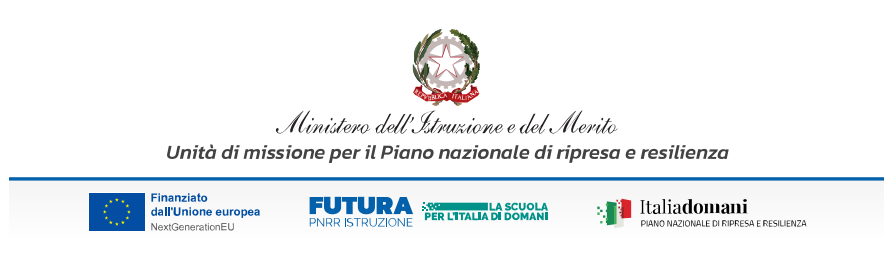 ALLEGATO 1 B ALL’AVVISO PROT. 5378Al Dirigente Scolastico	dell’ITAS “A. Tosi”ISTANZA DI PARTECIPAZIONE ALLA SELEZIONE INCARICO DI TUTOR IN PERCORSI FORMATIVI E LABORATORIALIPIANO NAZIONALE DI RIPRESA E RESILIENZA (PNRR)MISSIONE 4: ISTRUZIONE E RICERCAComponente 1 - Potenziamento dell’offerta dei servizi di Istruzione: Dagli asili nido alle UniversitàInvestimento 3.2 Scuola 4.0 “Scuole innovative, cablaggio, nuovi ambienti di apprendimento e laboratori”Investimento 1.4: Intervento straordinario finalizzato alla riduzione dei divari territoriali nelle scuole secondarie di primo e di secondo grado e alla lotta alla dispersione scolastica - Azioni di prevenzione e contrasto della dispersione scolasticaTitolo del progetto: “Per noi tu sei importante”CODICE IDENTIFICATIVO PROGETTO: M4C1I1.4-2022-981-P-15318CUP H74D22003660006Il/La sottoscritto/a ……………………………………………………..C.F. ……………………………..………………………….Nato/a a ………………………………………………..…………………….. il ……………………………….……………Tel. ………………………………….. Cell…………………….. e-mail …………………………………………………, in servizio in qualità di ………………………………………………………………………., residente in Via ………………………………. Cap. ……………… città ………………………………………. presa visione del Progetto “Per noi tu sei importante”CHIEDEdi partecipare alla selezione per l’attribuzione dell’incarico di TUTOR IN PERCORSI FORMATIVI E LABORATORIALI PIANO NAZIONALE DI RIPRESA E RESILIENZA (PNRR)MISSIONE 4: ISTRUZIONE E RICERCAComponente 1 - Potenziamento dell’offerta dei servizi di Istruzione: Dagli asili nido alle UniversitàInvestimento 3.2 Scuola 4.0 “Scuole innovative, cablaggio, nuovi ambienti di apprendimento e laboratori”Investimento 1.4: Intervento straordinario finalizzato alla riduzione dei divari territoriali nelle scuole secondarie di primo e di secondo grado e alla lotta alla dispersione scolastica - Azioni di prevenzione e contrasto della dispersione scolasticaTitolo del progetto: “Per noi tu sei importante”CODICE IDENTIFICATIVO PROGETTO: M4C1I1.4-2022-981-P-15318CUP H74D22003660006A tal fine, consapevole della responsabilità penale e della decadenza da eventuali benefici acquisiti nel caso di dichiarazioni mendaci, dichiara sotto la propria responsabilità quanto segue:di essere cittadino ………………..;di essere in godimento dei diritti civili e politici;di non essere stat_ esclus_ dall’elettorato politico attivo;di possedere l’idoneità fisica allo svolgimento delle funzioni cui la procedura di selezione si riferiscedi non essere stat_ destituit_ o dispensat_ dall’impiego presso una Pubblica Amministrazione;di non essere stat_ dichiarat_ decaduti o licenziati da un impiego statale;di non trovarsi in situazione di incompatibilità, ovvero, nel caso in cui sussistano cause di incompatibilità, di impegnarsi a comunicarle espressamente, al fine di consentire l’adeguata valutazione delle medesime;di non trovarsi in situazioni di conflitto di interessi, neanche potenziale, che possano interferire con l’esercizio dell’incaricodi non aver subito condanne penali ovvero di avere i seguenti provvedimenti penali pendenti ………………………………………………………………………………………………………………………Se richiesta, l’interessato dovrà produrre la documentazione a riprova di quanto dichiarato.La presente candidatura è finalizzata all’incarico di TUTOR per il seguente PERCORSO FORMATIVO E LABORATORIALE:(descrivere sinteticamente il percorso)______________________________________________________________________________________________________________________________________________________________________________________________________________________________________________________________________________________Allega la seguente documentazione:Curriculum vitae;Fotocopia documento identità in corso di validità (solo per personale esterno all’istituto)DICHIARAZIONI AGGIUNTIVEIl/la sottoscritto/a, ai sensi degli art. 46 e 47 del dpr 28.12.2000 n. 445, consapevole della responsabilità penale cui può andare incontro in caso di affermazioni mendaci ai sensi dell'art. 76 del medesimo dpr 445/2000 dichiara di avere la necessaria conoscenza della piattaforma pnrr e di quant’altro occorrente per svolgere con correttezza tempestività ed efficacia i compiti inerenti la figura professionale per la quale si partecipa ovvero di acquisirla nei tempi previsti dall’incaricoData___________________ firma____________________________________________Il/la sottoscritto/a, ai sensi della legge 196/03, e alle successive modifiche e integrazioni GDPR 679/2016, autorizza l’istituto______________________ al trattamento dei dati contenuti nella presente autocertificazione esclusivamente nell’ambito e per i fini istituzionali della Pubblica AmministrazioneData___________________ firma____________________________________________COMPILARE L’ULTIMA COLONNA ASSEGNANDO IL PUNTEGGIO STIMATOGRIGLIA DI VALUTAZIONE DEI TITOLI PER RUOLO DI DOCENTE TUTORGRIGLIA DI VALUTAZIONE DEI TITOLI PER RUOLO DI DOCENTE TUTORGRIGLIA DI VALUTAZIONE DEI TITOLI PER RUOLO DI DOCENTE TUTORCRITERI DI VALUTAZIONEMODALITÀ DI VALUTAZIONEPUNTEGGIODocente interno all’Istituto24 PUNTIDocente esterno8 PUNTI. Incarico di docente: 1 punto per ogni anno di servizioMax 20 anniEsperienze di docente nei progetti finanziati da fondi europeiMax 6 progetti, 2 punti per ogni progettoAver svolto all’interno dell’istituto attività finalizzate alla prevenzione della dispersione scolastica e/o alla valorizzazione delle competenze degli studenti (es: corsi di recupero, progetti extrascolastici, organizzazione di eventi, partecipazione a bandi…)Max 12 attività, 3 punti per ogni attività